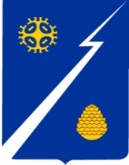 Ханты-Мансийский автономный округ – Югра (Тюменская область)Нижневартовский районАдминистрациягородского поселенияИзлучинскПОСТАНОВЛЕНИЕот 18.03.2021                                                                                                        № 136пгт. ИзлучинскО внесении изменений в постановление администрации поселения от 06.11.2020 № 561              «Об утверждении муниципальной программы городского             поселения Излучинск «Профилактика экстремизма, гармонизация   межэтнических и межкультурных отношений в городском поселении Излучинск» В соответствии Федеральным законом от 05.04.2013 № 44-ФЗ «О контрактной системе в сфере закупок товаров, работ, услуг для обеспечения государственных и муниципальных нужд», в целях приведения в соответствие                   с действующим законодательством:1. Внести изменения в постановление администрации поселения                     от 06.11.2020 № 561 «Об утверждении муниципальной программы городского поселения Излучинск ««Профилактика экстремизма, гармонизация   межэтнических и межкультурных отношений в  городском поселении Излучинск»,                изложив абзац четвертый пункта 1.3 приложения в следующей редакции:«Закупка начинается с определения поставщика (подрядчика, исполнителя) и завершается исполнением обязательств сторонами контракта. В случае, если в соответствии с Федеральным законом от 05.04.2013 № 44-ФЗ «О контрактной системе в сфере закупок товаров, работ, услуг для обеспечения государственных и муниципальных нужд» не предусмотрено размещение извещения об осуществлении закупки или направление приглашения принять участие в определении поставщика (подрядчика, исполнителя), закупка начинается с заключения контракта и завершается исполнением обязательств сторонами контракта.».2. Отделу организации деятельности администрации поселения                 (М.А. Румянцевой): внести информационные справки в оригиналы постановлений                          от 06.11.2020 № 561; опубликовать (обнародовать) постановление путем его размещения                   на официальном сайте органов местного самоуправления поселения.3. Постановление вступает в силу после его официального опубликования (обнародования). 4. Контроль за выполнением постановления оставляю за собой.Глава администрации поселения					    В.А. Берновик